INDICAÇÃO Nº 32/2019INDICAMOS A OPERAÇÃO TAPA BURACOS NA RUA LAJEADO ESQUINA COM A GRAVATAÍ, NO MUNICIPIO DE SORRISO/MT.PROFESSORA MARISA – PTB, CLAUDIO OLIVEIRA – PR, BRUNO DELGADO – PMB, PROFESSORA SILVANA - PTB e vereadores abaixo assinados com assento nesta Casa, de conformidade com o artigo 115 do Regimento Interno, requer à Mesa que este Expediente seja encaminhado ao Excelentíssimo Senhor Ari Lafin, Prefeito Municipal, ao Senhor Estevam Hungaro Calvo Filho, Secretário Municipal de Administração, com cópias ao Senhor Acacio Ambrosini, Secretário Municipal de Obras e Serviços Públicos e ao Senhor Ednilson de Oliveira, Secretário Municipal da Cidade, versando sobre a necessidade de operação tapa buracos na Rua Lajeado esquina com a Rua Gravataí, no município de Sorriso/MT.JUSTIFICATIVASConsiderando que as referidas ruas tem um grande fluxo de veículos e pedestres, e com o período chuvoso é inevitável à formação de buracos no asfalto (fotos anexas) causando transtorno no trânsito; Considerando que, a manutenção da pavimentação asfáltica de qualidade reflete o desenvolvimento urbano, além de propiciar aos moradores da comunidade qualidade de vida;Contamos com a sensibilidade do Poder Executivo Municipal, a fim de que atenda esta solicitação o mais breve possível.Câmara Municipal de Sorriso, Estado de Mato Grosso, em 06 de fevereiro de 2019.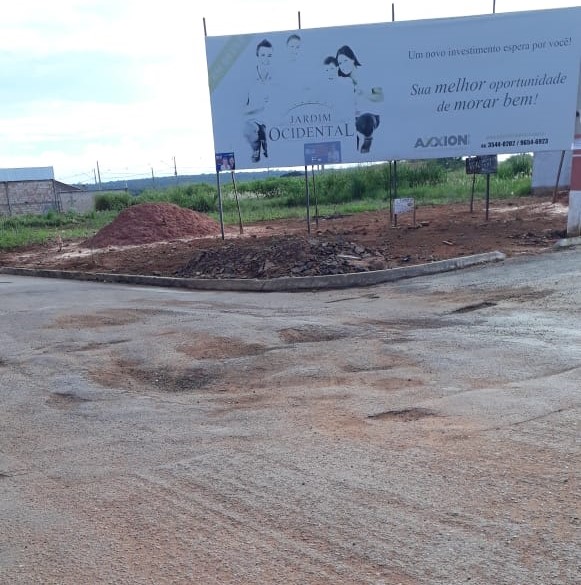 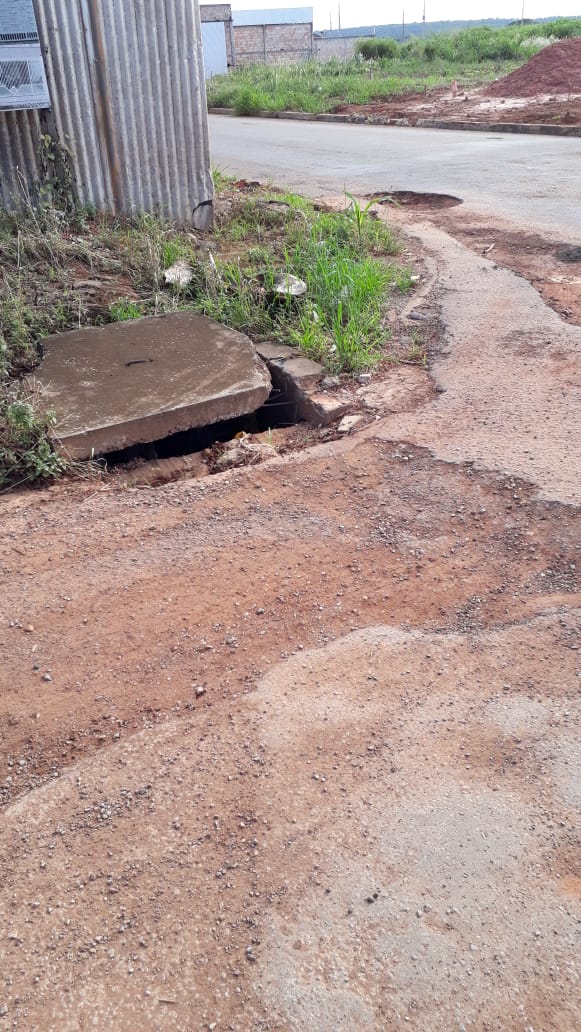 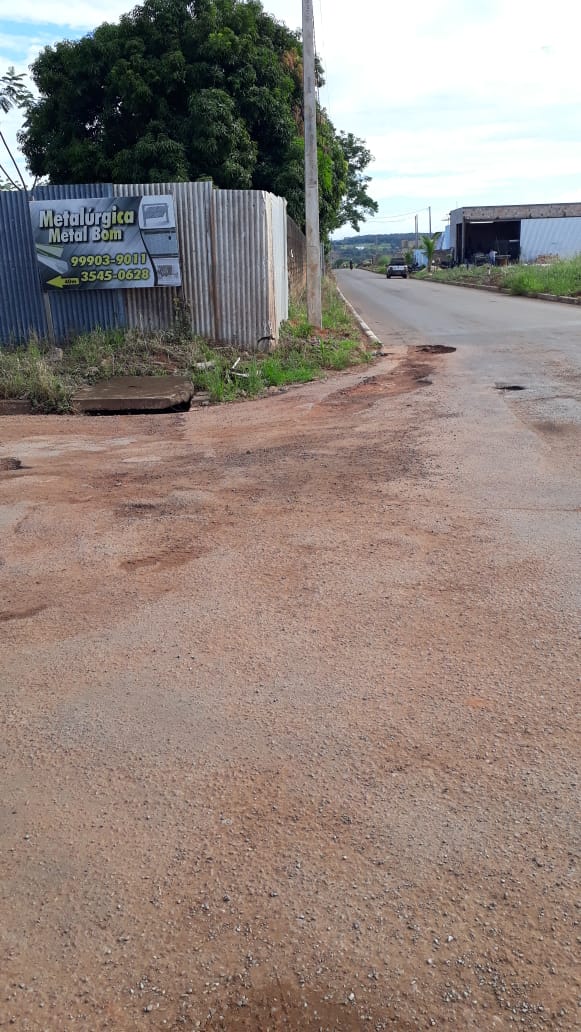 PROFª. MARISAVereadora PTBCLAUDIO OLIVEIRAVereador PRBRUNO DELGADOVereador PMBPROFª. SILVANAVereadora PTBFÁBIO GAVASSOVereador PSBMAURICIO GOMESVereador PSB